National Women’s Philanthropy Upgrades and RepairsPlease complete this form for upgrades or repairs, and email to stuartk@wwjlry.com and copy violetp@wwjlry.com and kathy.nataadiningrat@jewishfederations.org.
If you have questions, please reach out to Kathy at kathy.nataadiningrat@jewishfederations.org or 212-284-6527.Community name: _________________________________________________Contact person at Federation: _______________________________________Fax number: ______________________________________________________Phone number: ___________________________________________________Email Address: ____________________________________________________Federation address where pin will be sent: _____________________________                                                                            _____________________________Donor’s name______________________________________________________*If you are using your donor’s credit card to purchase a Lion of Judah pin, or an upgrade on a pin, please make sure they are aware that there will be two charges on their credit cards from W & W Jewelers – one for the deposit and one for the balance (or just one charge is the total is less than $100). Some donors are disputing charges.Please specify repair/upgrade neededAdd: (refer to pattern)	□ Small Diamond .03: Qty.______ @ $27 each		 Total price $____ 	□ Large Diamond .05: Qty.______ @ $43 each		 Total price $____□ Move stone in eye to paw or tail position (replacements and upgrades only) $ 45**Please note that .05 diamonds, and all colored stones fit only in stone pattern positions 1-6**Replace eye with:	□ Ruby .25				@ $87		    	__________ 	□ Emerald.25				@ $98			__________□ Sapphire .25				@ $85			__________	□ Amethyst .25			@ $68			__________	□ Zahav (yellow diamond) .25		@ $265		__________	□ Sabra (cognac diamond) .25	@ $315		__________	□ Black .25						@ $195		$_____	□ Flame   □ yellow gold  □ white gold			@ $135             	$_____	□ Flame with diamond (Star of David Society) 	@ $155		$_____   	  □ yellow gold  □ white gold□ Closed Bale				     	 	@ $55	             		$_____ 	                                                            □ Open Bale 				         	 	@ $110		$_____□ Replace pin/catch and joint	         			@ $78		      	$_____□ Engraving 	_____________	         		@ $3 per character 	$_____□ Clean or Refurbish color-match to original		@ $25     		$_____ □ Repair (please specify)    __________________________________       	□ Other (please specify)     ___________________________________                                  										Total: ______________50% payment due at time of order for all orders totaling more than $100.**If paying by check, please make checks payable to W & W Jewelers, Inc., and mail to 35 Journal Square, Suite 231, Jersey City, NJ 07306**We acknowledge that the Greater Miami Jewish Federation developed the Lion of Judah program and is the owner of the trademark for the Lion of Judah Pin which is registered with the United States Patent and Trademark Office. We further acknowledge that Pins may be produced only by and upgrades and repairs performed only by W&W Manufacturing Jewelers, Inc. No other jeweler is authorized to make the Pins or to modify the Pins.Form submitted by: ___________________________ Date: ___________________________			Print name				Fax Date is required for pricing□ My check is enclosed/has been mailed                                    □ Payment by Credit Card: Name on Card		________________________			          Credit Card #		________________________			          Expiration Date		________________________  			          CVV Code		________________________**Billing address associated with credit card	_________________________________________                                    □ I would like you to call me for Credit Card Info    *If you are using your donor’s credit card to purchase a Lion of Judah pin, or an upgrade on a pin, please make sure they are aware that there will be two charges on their credit cards from W & W Jewelers – one for the deposit and one for the balance (or just one charge is the total is less than $100). Shipping:W&W will ship via FedEx. Please share your Federation FedEx account here. If you would like W&W to use their FedEx account instead (understanding there will be an additional charge) please also indicate here.

Fedex Account information ________________________________________________________Invoice numberPO or Check #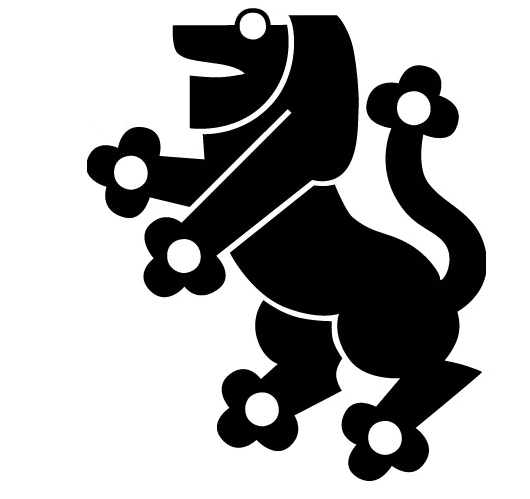 